В соответствии с Федеральным законом Российской Федерации от 06.10.2003 № 131-ФЗ «Об общих принципах организации местного самоуправления в Российской Федерации», Федеральным законом Российской Федерации от 31.07.2020 № 248-ФЗ «О государственном контроле (надзоре) и муниципальном контроле в Российской Федерации», Уставом муниципального образования Соль-Илецкий городской округ Оренбургской области, постановляю:1. Признать утратившими силу:- постановление администрации муниципального образования Соль-Илецкий городской округ от 15.02.2022 № 248-п «Об утверждении формы проверочного листа (список контрольных вопросов), применяемого при осуществлении муниципального земельного контроля на территории муниципального образования Соль-Илецкий городской округ»; - постановление администрации муниципального образования Соль-Илецкий городской округ от 18.05.2022 № 943-п «О внесении изменений в постановление администрации муниципального образования Соль-Илецкий городской округ от 15.02.2022 № 248-п «Об утверждении формы проверочного листа (список контрольных вопросов), применяемого при осуществлении муниципального земельного контроля на территории муниципального образования Соль-Илецкий городской округ»; - постановление администрации муниципального образования Соль-Илецкий городской округ от 24.06.2022 № 1246-п «Об утверждении формы проверочного листа (список контрольных вопросов), применяемого в отношении юридических лиц, индивидуальных предпринимателей и граждан при осуществлении муниципального жилищного контроля на территории муниципального образования Соль-Илецкий городской округ»; - постановление администрации муниципального образования Соль-Илецкий городской округ от 23.06.2022 № 1240-п «Об утверждении формы проверочного листа (список контрольных вопросов), применяемого в отношении юридических лиц, индивидуальных предпринимателей и граждан при осуществлении муниципального контроля в сфере благоустройства на территории муниципального образования Соль-Илецкий городской округ; - постановление администрации муниципального образования Соль-Илецкий городской округ от 04.05.2022 № 859-п «Об утверждении формы проверочного листа (список контрольных вопросов), применяемого при осуществлении муниципального контроля на автомобильном транспорте, городском наземном электрическом транспорте и в дорожном хозяйстве на территории муниципального образования Соль-Илецкий городской округ в отношении граждан, юридических лиц, индивидуальных предпринимателей»;- постановление администрации муниципального образования Соль-Илецкий городской округ от 10.06.2022 № 1134-п «О внесении изменений в постановление администрации муниципального образования Соль-Илецкий городской округ от 04.05.2022 № 859-п «Об утверждении формы проверочного листа (список контрольных вопросов), применяемого при осуществлении муниципального контроля на автомобильном транспорте, городском наземном электрическом транспорте и в дорожном хозяйстве на территории муниципального образования Соль-Илецкий городской округ в отношении граждан, юридических лиц, индивидуальных предпринимателей»;- постановление администрации муниципального образования Соль-Илецкий городской округ от 12.01.2023 № 30-п  «Об утверждении формы проверочного листа (список контрольных вопросов), применяемого при осуществлении муниципального лесного контроля на территории муниципального образования Соль-Илецкий городской округ».2. Контроль за исполнением настоящего постановления возложить на первого заместителя главы администрации - заместителя главы администрации Соль-Илецкого городского округа по строительству, транспорту, благоустройству и ЖКХ.3. Настоящее постановление вступает в силу со дня его официального опубликования (обнародования).Разослано: организационный отдел, отдел муниципального контроля, в дело.                                                                         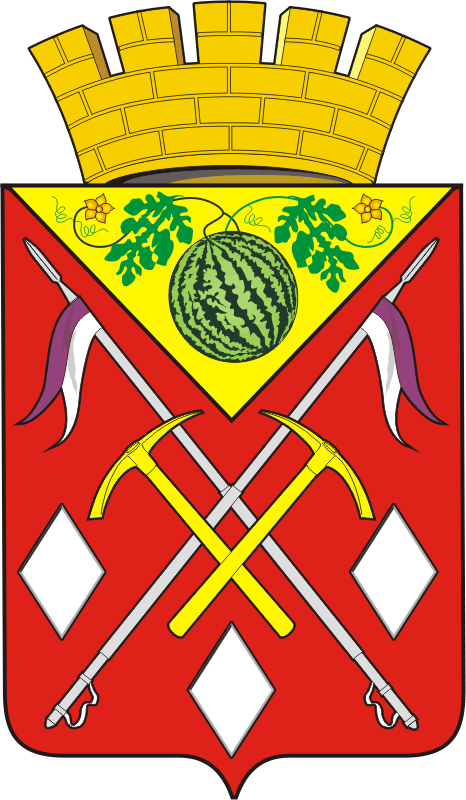 АДМИНИСТРАЦИЯМУНИЦИПАЛЬНОГО ОБРАЗОВАНИЯСОЛЬ-ИЛЕЦКИЙ ГОРОДСКОЙ ОКРУГОРЕНБУРГСКОЙ ОБЛАСТИПОСТАНОВЛЕНИЕ11.01.2024 № 24-пО признании утратившими силу постановлений администрации муниципального образования Соль-Илецкий городской округ Глава муниципального образованияСоль-Илецкий городской округ  			       В.И. Дубровин 